Проект по конструированию в старшей группе.Тема: «Город мечты». 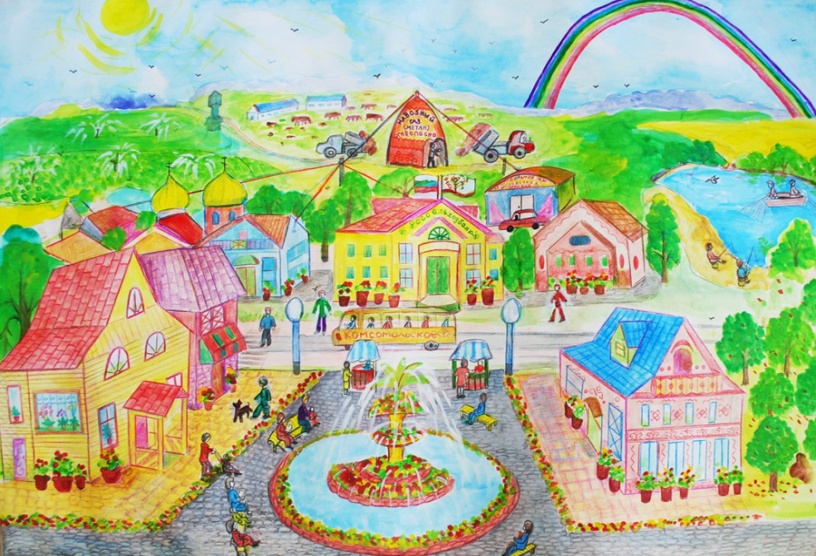 Срок реализации проекта: 
2 месяца. Участники проекта: воспитанники старшей группы, воспитатели, родители. Проблема проекта: сформировать у детей конструктивные навыки. Актуальность. LEGO конструирование – одно из самых современных направлений развития детей. LEGO позволяет детям учиться, играя и обучаться в игре. Самое главное – предоставить детям возможность «проживания» интересного для них материала. Узнавая новое, дети учатся выражать своё отношение к происходящему. Конструируя, они погружаются в организованную взрослыми ситуацию. В ходе образовательной деятельности дети становятся строителями, архитекторами и творцами, играя, они придумывают и воплощают в жизнь свои идеи. В процессе деятельности решаются самые разные задачи. Путешествуя, дети помогают своим друзьям, выручают героев из беды, узнают интересные факты, конструируют, учат стихи, работают по схемам. При этом у детей развивается творческое воображение, коммуникативные качества, любознательность. Главное нет зрителей, здесь есть только участники, причём все участвуют с большим желанием. Знания, получаемые детьми, являются актуальными, необходимыми для них. А осмысленный, интересный материал усваивается легко и навсегда. Цель проекта: Создать условия для развития конструктивной деятельности с использованием LEGO и других видов конструкторов.  Задачи проекта:  Сформировать у детей умение строить из LEGO – конструктора, выбирая верную последовательность действий, приемы соединения, сочетание форм и цветов.  Расширять представления о родном городе. Закрепить представление о достопримечательностях Екатеринбурга.  Формировать устойчивый интерес к конструктивной деятельности, желание творить, изобретать.  Формировать умение мысленно разделять предмет на составные части и собирать из частей целое.  Развивать фантазию, конструктивное воображение и умение творчески использовать приобретенные навыки.  Способствовать формированию математических знаний о счете, форме, пропорции, симметрии.  Развивать самостоятельность при работе со схемами.  Способствовать развитию внимания, памяти, мышления, способности сосредоточиться.  Развивать мелкую моторику рук, стимулируя в будущем общее речевое развитие и умственные способности.  Формировать бережное отношение к LEGO – конструктору.  Воспитывать усидчивость, выдержку, дружеские взаимоотношения, уважение своего и чужого труда. Формы реализации: 1. Беседа с детьми. 2. Рассматривание иллюстраций, схем. 3. Чтение стихов о городе.4. Конструктивная деятельность. 5.Взаимодействие с родителями: детско-родительские проекты «Достопримечательности Екатеринбурга», конструирование с детьми дома, консультации, беседы.Предварительная работа:Познавательно-игровые занятия, экскурсии, наблюдения, беседы, составление творческих рассказов, ознакомление с художественной литературой, просмотр фотографий и картинок с видом города, конструкций аттракционов, экскурсия в городской парк, беседы о профессиях, рассматривание альбомов со схемами различных проектов.